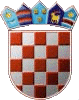 REPUBLIKA HRVATSKAKOPRIVNIČKO – KRIŽEVAČKA             ŽUPANIJAOPĆINA GORNJA RIJEKAJedinstveni upravni odjelKLASA: 410-03/22-01/01URBROJ: 2137-25-22-1Gornja Rijeka, 2. kolovoza 2022.Na temelju članka 10., 11., 12. i 14. Odluke o općinskim porezima Općine Gornja Rijeka („Službeni glasnik Koprivničko – križevačke županije“ 6/17. i 19/17) Jedinstveni upravni odjel Općine Gornja Rijeka objavljujeJAVNI POZIVza korištenje javnih površina povodom blagdana Velike GospeOpćina Gornja Rijeka povodom blagdana Velike Gospe daje na korištenje javne površine u Gornjoj Rijeci na Trgu Sidonije Rubido Erdody, Varaždinskoj ulici, Vinogradskoj ulici, Križevačkoj ulici u svrhu održavanja tradicionalnog proštenja u Župi Uznesenja Blažene Djevice Marije dana 13., 14. i 15. kolovoza 2022. godine.Pozivaju se zainteresirani korisnici javne površine obrtnici i trgovačka društva da podnesu prijave za korištenje javne površine za postavu prodajnih stolova, štandova i kućica te šatora za obavljanje slijedećih djelatnosti:prodaja medičarskih i licitarskih proizvoda i slično,prodaja dječjih igračaka i bižuterije i slično,prodaju drvene galanterije i slično,ostale trgovačke djelatnosti,pružanje ugostiteljskih usluga tepostave zabavnih radnji.Sukladno članku 12. Odluke o općinskim porezima Općine Gornja Rijeka („Službeni glasnik Koprivničko – križevačke županije“ broj 6/17. i 19/17) za korištenje javne površine plaća se porez: za zabavne putujuće radnje, igraonice na otvorenom 	          2,50 kuna/m² dnevno,za smještaj štandova za povremene prodaje	   		        10,00 kuna/m² dnevno,za smještaj, stolova, stolica, klupa, šatora i sličnog namijenjeno povremenoj ugostiteljskoj djelatnosti		         5,00 kuna/m² dnevno.Privremeno korištenje javne površine dozvoljava se uz uvjet da se korisnici javne površine obavezno i odgovorno pridržavaju važećih protuepidemijskih mjera za sprječavanje širenja bolesti COVID-19, uzrokovanu koronavirusom (SARS—CoV-2) utvrđenih od strane Stožera civilne zaštite Republike Hrvatske sukladno preporukama i uvjetima Hrvatskog zavoda za javno zdravstvo koje se objavljuju na svojim službenim stranicama: https://www.hzjz.hr/sluzba-epidemiologija-zaraznebolesti/koronavirus-najnovije-preporuke/ .Ponuditelji su u svojoj pisanoj ponudi dužni dostaviti:kopiju obrtnice, izvadak iz sudskog registra ili drugi dokument kojim se potvrđuju podaci o statusu pravnog subjekta,ispunjen zahtjev.Ponude se podnose Jedinstvenom upravnom odjelu Općine Gornja Rijeka, Trg Sidonije Rubido Erdody 3, Gornja Rijeka ili putem maila: opcina@gornja-rijeka.hr Rok za podnošenje ponuda: do 12. kolovoza 2022. godine do 10:00 sati odnosno do zauzeća svih slobodnih površina. Javna površina dodjeljuje se na privremeno korištenje redoslijedom prijave na javni poziv. U postupku rješavanja po prijavama za korištenje javne površine Jedinstvenom upravnom odjelu Općine Gornja Rijeka po službenoj dužnosti vrši provjeru da li podnositelj zahtjeva nema evidentiran dug prema Općini Gornja Rijeka.  Općina Gornja Rijeka zadržava pravo poništenja Javnog poziva bez obveze snošenja troškovaprijaviteljima, prvenstveno sukladno novonastaloj epidemiološkoj situaciji i novim odlukama Stožera civilne zaštite Republike Hrvatske.									Jedinstveni upravni odjel